Ciudad de México, a 27 de febrero de 2018.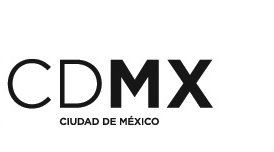 NOTA INFORMATIVA PARA: SOFIA TREJO OROZCODE: ELIA NORA MORETT SÁNCHEZTema: Informe de Gobierno Miguel Hidalgo.Atendiendo a sus instrucciones, asistí al Segundo Informe de Gobierno de la delegada en Miguel Hidalgo Xóchitl Gálvez Ruiz. El informe dio inicio las 10:20 horas en la explanada delegacional con  la asistencia de un nutrido número de vecinos y de trabajadores de la demarcación.La Delegada en su informe se refirió a los cuatro ejes de su política de gobierno, destacó el uso que se ha hecho de las herramientas digitales, el periscope; el buen uso de los Programas Sociales que se es a través de una plataforma que se opera por medio de personal de Trabajo Social de la UNAM; el Centro de Monitoreo de cámaras; como una innovación el Plan Hídrico por medio del cual se han creado jardines infiltrantes. Destacó también los avances tecnológicos a los que la población juvenil tiene acceso en la Fábrica de Tacubaya; la certificación laboral, y la posibilidad que se tuvo que mediante becas jóvenes de la demarcación puedan estudiar en la Universidad Iberoamericana una carrera técnica, así como el programa éntrale a la prepa, éntrale a la Universidad, en donde se regulariza a población juvenil para que puedan acceder al nivel medio y superior, entre otras acciones de gobiernoEn materia de cultura, indicó la gran actividad de eventos que se ofrecen a la población, como conciertos como el de Alondra de la Parra, incluso comentó que la Secretaría de Cultura de la CDMX, reconoció a la delegación por sus buenas prácticas culturales.Terminó su informe indicando que ha sido un privilegio servir a la ciudadanía de la delegación que encabeza. 